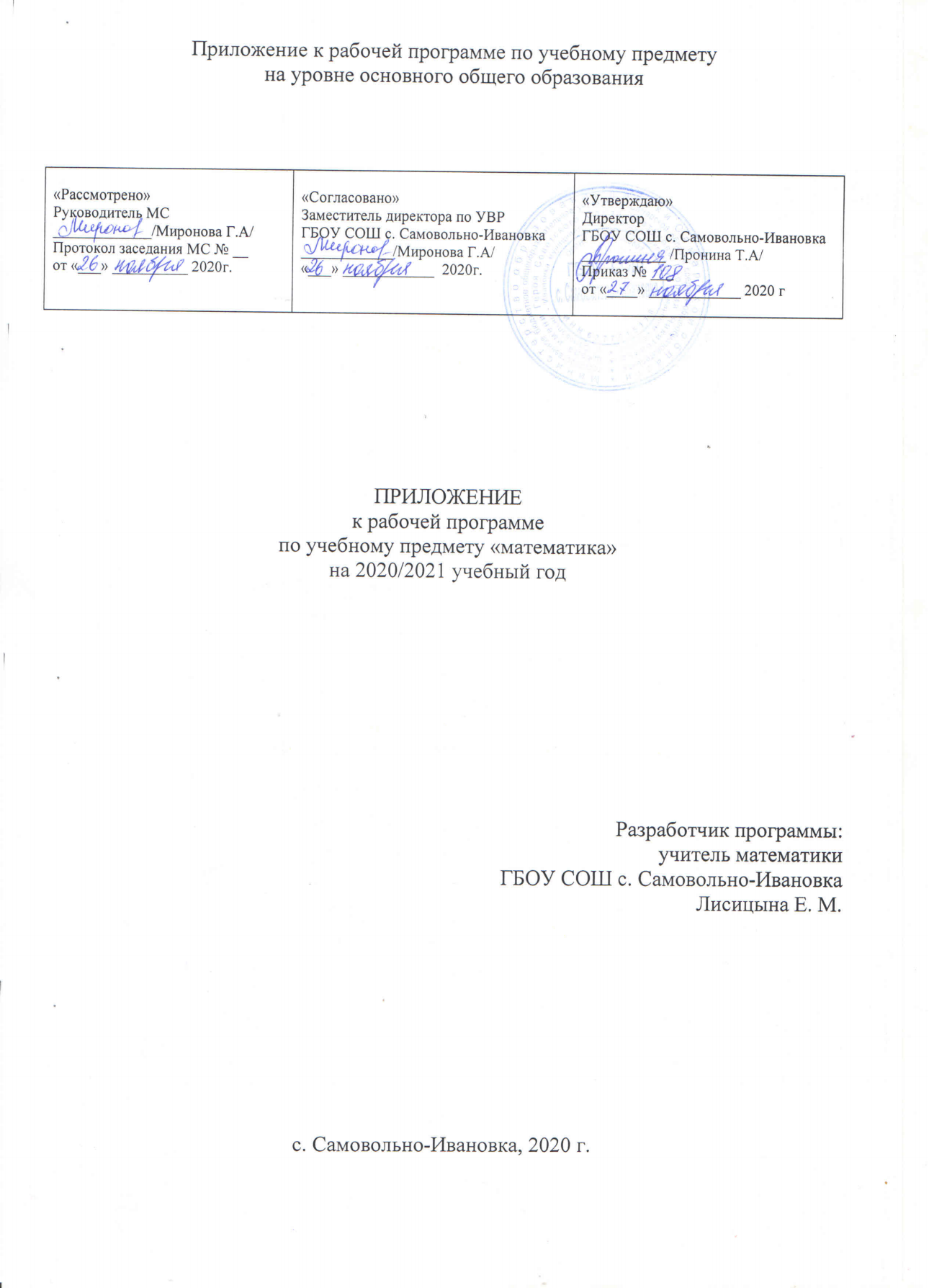 ПредметКлассВариантМатематика7КТП математика 7 класс 2020-2021 уч.г.РазделОписание разделаТема урокаКол-во часовЛинейное уравнение с одной переменной. Начальные геометрические сведенияЧисловые и буквенные выражения. Вычисление значений числового выражения. Коэффициент. Упрощение алгебраических выражений2Прямая и отрезок1Линейное уравнение с одной переменной3Луч и угол1Сравнение отрезков и углов1Решение задач с помощью уравнений4Измерений отрезков2измерений углов1Повторение и систематизация учебного материала1Контрольная работа 1 "Линейное уравнение с одной переменной"1Смежные и вертикальные углы2Перпендикулярные прямые2Контрольная работа 2 "Начальные геометрические сведения"1Повторение. Сложение и вычитание дробей с разными знаменателями1Повторение. Умножение и деление обыкновенных дробей1Повторение. отношения и пропорции1Повторение. Сложение и вычитание положительных и отрицательных чисел1Повторение. Решение уравнений и задач с помщью уравнений1Входная контрольная работа1Целые выражения. ТреугольникиТождественно равные выражения. Тождества2Степень с натуральным показателем3Свойства степени с натуральным показателем3Корректировка западающих тем ВПР1Треугольник1Первый признак равенства треугольников2Медиана, биссектриса и высота треугольника1Одночлены2Корректировка западающих тем ВПР1Многочлены1Сложение и вычитание многочленов2Повторение и систематизация учебного материала1Контрольная работа 3 "Степень с натуральным показателем. Одночлены. Многочлены. Сложение и вычитание многочленов"1Свойства равнобедренного треугольника2Второй признак равенства треугольников2Корректировка западающих тем ВПР1Умножение одночлена на многочлен4Умножение многочлена на многочлен4Корректировка западающих тем ВПР1Третий признак равенства треугольников2Окружность1Задачи на построение2Разложение многочлена на множители. Вынесение общего множителя за скобки3Разложение многочлена на множители. Метод группировки3Контрольная работа 4 "Умножение одночлена на многочлен. Умножение многочлена на многочлен. Разложение многочлена на множители"1Решение задач4Контрольная работа 5 "Треугольники"1ФСУ. Произведение разности и суммы двух выражений3ФСУ. Разность квадратов двух выражений2ФСУ. Квадрат суммы и квадрат разности двух выражениц3Преобразование многочлена в квадрат суммы или разноти двух выражений3Повторение и систематизация учебного материала по теме1Контрольная работа 6 "Формулы сокращенного умножения"1ФСУ. Сумма и разность кубов двух выражений2Применение различных способов разложения многолчена на множители3Повторение и систематизация учебного материала по теме ФСУ2Контрольная работа 7 "Применение различных способов разложения многочленов на множители"1Функции. Параллельные прямыеСвязи между величинами. Функция2Признаки параллельности двух прямых2Решение задач1Способы задания функции2График функции2Аксиома параллельных прямых1Теоремы об углах, образованных двумя параллельными прямыми и секущей3Линейная функция, ее график и свойства4Повторение и систематизация учебного материала1Контрольная работа 8 "Функции"1Решение задач по теме "Параллельные прямые23Контрольная работа 9 "Параллельные прямые"1Системы линейных уравнений с двумя переменными. Построение треугольниковУравнение с двумя переменными2Линейное уравнение с двумя переменными и его график3Некоторые свойства прямоугольных треугольников1Решение задач1Признаки равенства прямоугольных треугольников2Системы уравнений с двумя переменными. Графический метод решения систем двух линейных уравнений с двумя переменными3Расстояние от точки до прямой. Расстояние между параллельными прямыми1Решение систем уравнений методом подстановки3Решение систем уравнений методом сложения2Построение треугольников по трем элементам3Решение задач с помощью систем уравнений3Решение задач по теме "Прямоугольный треугольник. Построение треугольника"2Контрольная работа 10 "Построение треугольников"1Повторение и систематизация учебного материала1Контрольная работа 11 "Системы линейных уравнений с двумя переменными"1Соотношения между сторонами и углами треугольникаСумма углов треугольника2Соотношения между сторонами и углами треугольника2Неравенство треугольника2Решение задач2Контрольная работа 12 "Соотношения между сторонами и углами треугольника"1ПовторениеОбобщение и систематизация знаний42